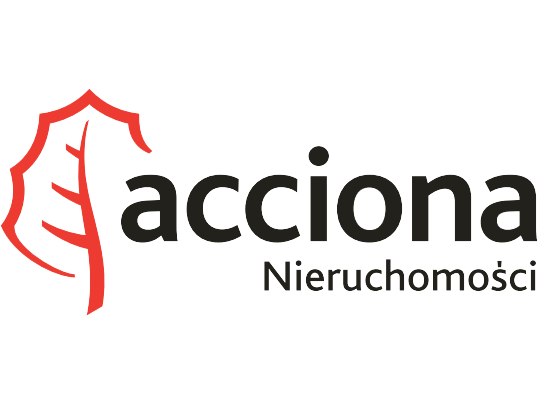 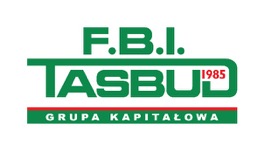 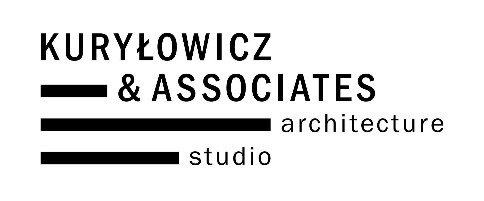 INFORMACJA PRASOWAWarszawa, 8 grudnia 2020ACCIONA – deweloper odpowiedzialny społecznie – wraz z partnerami akcji Grupą Kapitałową F.B.I. TASBUD i Kuryłowicz & Associates inicjują nową tradycję charytatywnej wiechyACCIONA Nieruchomości, deweloper realizujący nowo powstające osiedle U-City Residence wraz z generalnym wykonawcą Grupą Kapitałową F.B.I TASBUD oraz studiem architektonicznym Kuryłowicz & Associates, autorem projektu osiedla, wspierają Powiślańską Fundację Społeczną. Przekazanie środków finansowych oraz podarunków od pracowników firm to kolejny element działań CSR zainicjowanych podczas wiechy osiedla U-City Residence. To niestandardowa, pierwsza taka w Polsce wiecha, która świętuje ukończenie budowy konstrukcji inwestycji akcją charytatywną.Na początku grudnia, przedstawiciele dewelopera, wykonawcy oraz studia architektonicznego przekazali na rzecz Powiślańskiej Fundacji Społecznej wsparcie finansowe. Dodatkowo, pracownicy ACCIONA i F.B.I TASBUD przeprowadzili zbiórkę darów, tj. produkty spożywcze, gry i zabawki, książki, materiały edukacyjne oraz szkolne przybory, które trafiły do podopiecznych Fundacji – dzieci z najuboższych rodzin.  „Działalność biznesowa jest ważnym motorem napędowym dla wielu obszarów codziennego życia i może stanowić przyczynek do zmian. Wspieramy zrównoważony model biznesowy, który ma na celu wzrost gospodarczy, postęp społeczny i równowagę środowiskową w celu poprawy życia obecnych i przyszłych pokoleń. Budownictwo to bardzo wymagający i odpowiedzialny biznes, który nie wyklucza wrażliwości. Budujemy domy, najważniejsze miejsce w życiu każdego z nas, dla ludzi. Przyświeca nam motto Business as unusual, czyli prowadzenie działalności w niestandardowy sposób, stąd pomysł na przeprowadzenie nietypowej wiechy, powiązanej z akcją charytatywną. W szczególnym dla nas wszystkich czasie pandemii uważamy, że należy wesprzeć tych, którzy w kryzysach cierpią najbardziej. To pierwszy raz, gdy połączyliśmy budowlane święto z pomocą potrzebującym, ale na pewno nie ostatni” – powiedziała Katarzyna Unold, Dyrektor Zarządzająca ACCIONA.Uroczystość zawieszenia wiechy to święto pracowników realizujących daną inwestycję. Deweloper jako inicjator powiązał wiechę z akcją charytatywną i zaprosił do niej generalnego wykonawcę oraz studio architektoniczne. Projekt ma duży potencjał, jeśli chodzi o zmianę koncepcji tradycji wiechy w Polsce. Wiele firm z sektora budowlanego prowadzi działalność charytatywną, ale rzadko się zdarza by firmy łączyły siły, a w tym przypadku siły połączyły aż trzy odrębne podmioty, by pomagać innym. Przez partnerstwa w akcjach charytatywnych działania tego rodzaju nie tylko przynoszą organizacjom charytatywnym więcej wsparcia, ale także są często bardziej efektywne. „Bez wahania przyjęliśmy zaproszenie ze strony ACCIONA do podjęcia wspólnej inicjatywy o charakterze charytatywnym. Doceniamy rozszerzenie naszej współpracy także o ten aspekt, gdzie działania CSR-owe dla naszej Grupy zawsze miały i mają bardzo ważne znaczenie. Razem możemy więcej, w jedności siła. Mocno wierzymy, że pomoc dzieciom i rodzinom to inwestycja w przyszłość, szczególnie w tych niepewnych i trudnych dla wielu rodzin czasach” – powiedział dr inż. Andrzej Czapczuk, Wice Prezes Grupy F.B.I. TASBUD. „Uważamy, że kluczem w naszym działaniu w przestrzeni jest odpowiedzialność, także ta społeczna, dlatego ochoczo dołączyliśmy do projektu wsparcia Powiślańskiej Fundacji Społecznej” – dodał Marek Kuryłowicz Prezes Zarządu Kuryłowicz & Associates.Powiślańska Fundacja Społeczna działa na rzecz potrzebujących dzieci i ich rodzin. Psychologowie oraz terapeuci fundacji pracują z dziećmi i rodzinami mającymi poważne problemy życiowe z powodu bezrobocia, biedy, chorób, trudności wychowawczych. Misją Fundacji jest niesienie pomocy dzieciom i ich rodzinom. Fundacja pomogła już ponad 2000 podopiecznych. „Trudna sytuacja naszych podopiecznych i ich rodzin, często pogorszyła się jeszcze w wyniku kryzysu wywołanego koronawirusem. Wskutek pandemii wiele osób straciło pracę i wciąż obawia się o jej utratę, wszyscy odczuwamy większy stres, niepewność i brak poczucia bezpieczeństwa. Dlatego tak ważne jest wsparcie i pomoc, które otrzymaliśmy od darczyńców. Środki finansowe pozwolą nam na dalszą realizację naszych działań statutowych, m.in. na prowadzenie świetlic socjoterapeutycznych. A przekazane podarunki przydadzą się by kontynuować działania edukacyjne dla naszych podopiecznych. Warto pomagać i za otrzymane wsparcie serdecznie dziękujemy” – powiedziała Anna Gierałtowska, Prezes Powiślańskiej Fundacji Społecznej.ACCIONA Nieruchomości inicjator akcji charytatywnej, grupa kapitałowa F.B.I. TASBUD oraz pracownia Kuryłowicz & Associates jako firmy odpowiedzialne społecznie, zdecydowały się razem wesprzeć Fundację, widząc ogrom pracy, jaką organizacja wkłada w budowanie lepszego jutra dla rodzin dotkniętych problemami, biedą i bezrobociem. W tych trudnych czasach ważne jest nie tylko z tworzenie przyjaznych, innowacyjnych osiedli mieszkaniowych, ale także wspieranie lokalnych społeczności.„Dla nas pomaganie w ten sposób jest kluczowe, ponieważ tak jak budujemy mieszkania dla naszych Klientów, pracujemy równie ciężko, by budować lepsze jutro. Mieszkanie to dom a dom to ludzie, rodzina. Gdy usłyszeliśmy o Fundacji oraz pracy, jaką wykonują, od razu chcieliśmy zaangażować się w ich wsparcie. Tak jak celem wiechy jest zagwarantowanie nieruchomości oraz jej mieszkańcom dobrego życia i opieki przez siły natury, tak celem ACCIONA jest polepszanie jakości życia ludzi, nie tylko poprzez tworzenie przyjaznych osiedli mieszkaniowych, ale także poprzez wspieranie lokalnych społeczności” – dodała na koniec Unold. U-City Residence to osiedle o pięknej niskiej zabudowie powstające w willowej części Ursusa. W skład osiedla wchodzi 165 mieszkań z tarasami, loggiami lub ogrodami o metrażach od 34 do 140 m2. Budowa osiedla rozpoczęła się w czwartym kwartale 2019 roku. Pomimo epidemii wirusa SARS-CoV-2 oraz wprowadzonych wiosną i jesienią br. ograniczeń, prace budowlane są realizowane zgodnie z harmonogramem. Oddanie do użytkowania jest planowane na trzeci kwartał 2021 roku. O ACCIONA NIERUCHOMOŚCIACCIONA Nieruchomości jest firmą deweloperską z 30-letnim doświadczeniem na warszawskim rynku mieszkaniowym. Znakiem rozpoznawalnym dewelopera są inwestycje zrealizowane w Miasteczku Wilanów. Inne zrealizowane inwestycje powstały na Pradze Północ i Południe, Mokotowie, Woli oraz Bemowie. Najnowsza inwestycja dewelopera powstaje w willowej części dzielnicy Warszawa – Ursus Gołąbki, osiedle U-City Residence. ACCIONA Nieruchomości to także pionier w dziedzinie eko-efektywnego budownictwa mieszkaniowego. Działalność ACCIIONA jest oparta na dużym doświadczeniu technicznym i zawodowym i uwzględnia kryteria zrównoważonego rozwoju we wszystkich swoich działaniach. Projekty ACCIONA Nieruchomości są tworzone i zarządzane przez dedykowany zespół z dużym doświadczeniem i spełniają najwyższe standardy jakości na rynku. ACCIONA prowadzi swoje działania zgodnie z certyfikatami ISO9001 i ISO14001. Jednym z głównych celów dewelopera jest rozwój budownictwa mieszkaniowego, które przyczynia się do ochrony środowiska, przy jednoczesnym dużym komforcie mieszkania i zmniejszeniu kosztów właścicieli. Więcej informacji: https://acciona-nieruchomosci.pl/ O Grupie Kapitałowej F.B.I. TASBUDF.B.I. TASBUD S.A. jako spółka dominująca w międzynarodowej globalnej Grupie F.B.I. TASBUD o polskim kapitale zajmuje się generalnym wykonawstwem inwestycji budowlanych zarówno w Polsce, jak i poza granicami naszego kraju m.in. na rynku skandynawskim, wschodnim, azjatyckim i afrykańskim. Ponad 35-letnie szerokie doświadczenie pozwoliło realizować inwestycje we wszystkich sektorach, m.in. budownictwo mieszkaniowe, przemysłowe, użyteczności publicznej oraz specjalistyczne. Realizacja wielu przedsięwzięć, także w segmencie budownictwa eksportowego, umożliwiła wdrożenie w F.B.I. TASBUD S.A. profesjonalnych metod zarządzania procesami, dzięki którym każdy etap budowy pozostaje pod szczególną kontrolą i nadzorem wykonawczym, zapewniając w ten sposób jak najlepszy przebieg inwestycyjny. Warto podkreślić, że Grupa Kapitałowa F.B.I. TASBUD posiada w zasobach własną fabrykę modułów i prefabrykatów w technologii żelbetowej i betonowej, wytwarzającej produkty dla sektora budowlanego zarówno na rynek polski, jak i na europejski, w tym na rynek skandynawski, na którym Grupa ma wypracowaną silną pozycję. Wieloletnie doświadczenie, doskonałe zaplecze techniczne i wykwalifikowana kadra umożliwiają osiągnięcie wspólnego sukcesu. Więcej informacji: https://fbitasbud.pl/ O Kuryłowicz & AssociatesKuryłowicz & Associates to studio architektoniczne założone w 1990 roku przez Prof. Stefana Kuryłowicza. Dziś jest to jedna z czołowych firm architektonicznych w kraju, zatrudniająca 80 doświadczonych architektów w biurach w Warszawie i Wrocławiu. Studio ma na swoim koncie dziesiątki prestiżowych realizacji na terenie całego kraju. Posiada doświadczenie w projektowaniu inwestycji o każdej skali i funkcji oraz w technologii BIM. Są to m.in. projekty: biurowe, domy, edukacja, handlowe, hotele, infrastruktura, mieszkalne, przemysłowe, publiczne, sport, urbanistyka. W czasie swojej działalności biuro zdobyło renomę wiarygodnego partnera, zdolnego dostarczyć rozwiązania najwyższej jakości w określonym terminie i w ramach narzuconego budżetu.  Jakość dostarczanych przez pracownię rozwiązań została wielokrotnie poświadczona przez szereg nagród otrzymanych zarówno w kraju jak i za granicą. Najważniejszym wyróżnieniem jest jednak bogate portfolio zadowolonych klientów. Wielu z nich pracuje z nami nieprzerwanie od wielu lat. https://www.apaka.com.pl